Título del trabajo a presentar en el “COINI - Congreso Argentino Internacional de Ingeniería Industrial”(ARIAL 14 puntos, negrita, centrado)Apellido, nombre (1º Autor)*; Apellido, nombre; Apellido, nombre(1).... (ARIAL 12 puntos, centrado)Facultad o Instituto, Universidad.Dirección postal. Dirección de correo electrónico.(ARIAL 10, cursiva, centrado)(1) Dirección postal de aquel(los) autor(es) que no coincida con la de los anteriores.(ARIAL 10, cursiva, centrado)RESUMEN. (ARIAL 10, negrita)El artículo deberá ir precedido de un resumen de no más de 300 palabras en el que se incluyan los principales aportes derivados de la realización del trabajo. Dicho resumen se escribirá usando ARIAL  espacio simple, con justificación completa y quedará separado de las direcciones de los autores por dos saltos de línea.Palabras Claves: Incluir varias palabras clave relacionadas con el trabajo (máximo 5).ABSTRACT (Resumen en Inglés)Nota: El resumen deberá estar ubicado en la primera página del artículo.El primer punto del artículo “Introducción” deberá comenzar al principio de la segunda página, tal como se muestra en este ejemplo.1. INTRODUCCIÓNEn este documento se exponen las instrucciones para la redacción de los artículos que se presenten al COINI, Congreso Argentino Internacional de Ingeniería Industrial, para su publicación en los Anales de dicho congreso. Los trabajos se presentarán en formato digital, pudiendo contener gráficos o figuras en color. El tamaño de página será el correspondiente a A4 (210297 mm), con márgenes de 1,5cm para el superior e inferior, 3cm para el izquierdo y 2,5cm para el derecho, encabezado y pie de página como se muestra en este documento con 0,5cm de separación al borde.Los trabajos irán encabezados por el título del mismo, escrito en ARIAL 14, centrado y en negrita. Tras él, y con una línea de separación, se incluirán centrados y con ARIAL 12, los nombres y apellidos de los autores del trabajo. Se insertarán superíndices numéricos en los nombres de aquellos autores cuya dirección postal no coincida con la de los otros autores. Se indicará con asterisco a aquel autor que presentará el trabajo en el Congreso. Tras los nombres, con una línea de separación y en ARIAL 10 cursiva, se insertarán, centradas, las direcciones postal y electrónica del/ de los autor/res.Los trabajos irán precedidos de un resumen, separado de las direcciones de los autores por dos saltos de línea, escrito en ARIAL 10, de no más de 300 palabras. A continuación, siempre en la primera página, a dos saltos de línea de separación deben ubicarse las palabras claves (máximo de cinco). Y a dos saltos de línea de separación, el resumen en idioma inglés (abstract). El cuerpo del artículo se escribirá en ARIAL 10, con espaciado simple y justificación completa. La extensión máxima de los trabajos no excederá las 12 páginas.En lo que se refiere a su estructura, el trabajo se dividirá en secciones, numeradas en orden ascendente y titulado en ARIAL 10, negrita. Aunque, según el contenido y la temática de los trabajos, puedan contemplarse diferentes apartados, se recomienda, en general, seguir una estructura clásica con una introducción en la que se incluyan los antecedentes y objetivos del trabajo, una parte analítica y/o experimental en la que se describan los procedimientos, equipos y métodos, un apartado dedicado a presentar y discutir los resultados, una sección en la que se relacionen las principales conclusiones del trabajo y un último apartado dedicado a las referencias bibliográficas. En relación con esto último, las referencias bibliográficas, se indicarán en el texto entre corchetes, numeradas por orden de aparición en el mismo, en la forma [1], y se incluirán al final del texto (ver apartado 3). Para más de una referencia, puede usarse [1,3] (Referencias 1 y 3) y [2-4] (referencias  4). Adicionalmente, puede incluirse anexos y un apartado dedicado a los agradecimientos a personas o instituciones que contribuyeron a la realización y/o financiación del trabajo, todo dentro de las 12 páginas admitidas.1.1. Subsecciones.Cada sección puede quedar dividida en diferentes subsecciones que se numerarán en orden ascendente mediante dos números, el primero indicativo de la sección y el segundo de la subsección correspondiente. Cada subsección se diferenciará del resto mediante un salto de línea y se titulará en ARIAL 10, negrita. A su vez, una subsección puede dividirse en más, siguiendo criterios como los anteriormente formulados pero en ARIAL 10, con letra negrita-cursiva.1.1.1 Subapartado en una subsección.Éste es un ejemplo de subapartado dentro de una subsección de una sección. Obsérvese el cambio efectuado en la titulación del mismo, su separación, etc.2. ECUACIONES, FIGURAS Y TABLAS.Las ecuaciones se insertarán independientemente del escrito, con una línea de separación del texto, asignándole un número de orden entre paréntesis y se referirán mediante Ecuación (1), Ecuación (2),…F(t) = at-n		                     	          		(1)Las figuras se insertarán, de forma que queden independientes del texto, centradas, con una línea de separación del párrafo y con una leyenda inferior, escrita en ARIAL 9, letra cursiva, tal y como se indica en el ejemplo de  1. Se hará referencia a las mismas mediante la palabra Figura seguida del número de orden en el que aparezcan (Figura 1, Figura 2,...).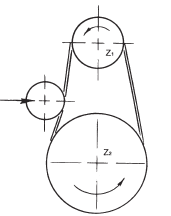 Figura 1  Ejemplo de figura  insertada en el texto.Las Tablas se insertarán, de forma que queden independientes del texto, con una línea de separación, centradas, y con una leyenda superior, escrita en ARIAL 9, letra cursiva, tal y como se indica en el ejemplo de la Tabla 1. Se hará referencia a las mismas mediante la palabra Tabla seguida del número de orden en el que aparezcan (Tabla 1, Tabla 2,...). Tabla 1  Ejemplo de Tabla insertada en el Texto.3. CONCLUSIONES.4.  REFERENCIAS.[1]	Apellido, Nombre; Apellido, Nombre. (Año de publicación). Título del libro. Lugar de edición. Número de la edición. Editorial. Lugar de impresión.[2]	Apellido, Nombre; Apellido, Nombre. (Año de publicación). “Título del artículo”. Nombre de  o Journal. Volumen, número de fascículo, páginas. Lugar de publicación.[3]	Apellido, Nombre; Apellido, Nombre. (Año de publicación). “Título del artículo”. Nombre del Congreso o reunión académica donde se presentó. Ciudad, país.AgradecimientosLos autores de este trabajo desean agradecer a …………….IMPORTANTELos trabajos se presentarán siguiendo estas instrucciones, en archivo Documento de Texto (Word) sin marcas de revisión. Se deberán enviar según se indique en el mail oficial de aceptación del mismo.Ante cualquier duda respecto a Evaluaciones de trabajos consultar a: evaluaciones.coini2020@gmail.comParámetroZ1Z2